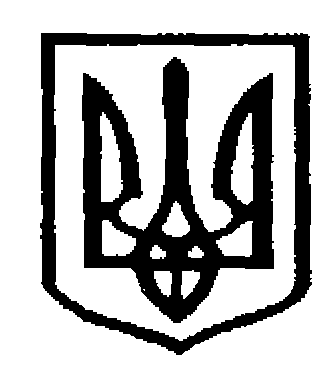 У К Р А Ї Н АЧернівецька міська радаУправлiння  освітивул. Героїв Майдану, 176, м. Чернівці, 58029 тел./факс (0372) 53-30-87  E-mail: osvitacv@gmail.com  Код ЄДРПОУ №02147345Управління освіти Чернівецької міської ради інформує, що  кінотеатром «Чернівці»  за сприяння Буковинського  культурного фонду, Благодійного фонду «Кращим бути» організовано  спеціальний показ кінофільму Олександра Ткачука «Хто ми?» ПСИХОАНАЛІЗ УКРАЇНЦІВ. Автори стрічки  відкривають  сторінки минулого (Перша і Друга світові війни, Голодомор, розстріляне відродження, репресії і тотальний контроль понад 70 років під час окупації комуністичним режимом) та показують трагізм  української постаті у світовій історії. Це не просто трагічне минуле, це колективна психологічна травма, яка передалась сучасним поколінням українців. Саме сучасні українці повинні здолати всі перешкоди на шляху будівництва нової розвиненої, самостійної, самодостатньої держави. Саме така Україна повинна зайняти достойне місце у Європейській та світовій спільноті. З метою    формування  власної державницької позиції у молодого покоління, патріотичного виховання учнів рекомендуємо перегляд фільму.До перегляду запрошуються викладачі, учні 9,10,11 класів закладів загальної середньої освіти(всього 300 глядачів).  Показ відбудеться  у кінотеатрі «Чернівці»  21січня  о 17-00.    Просимо Вас організувати перегляд фільму  учнями у супроводі педагогів.Начальник управління 						Ірина ТКАЧУКІрина Застанкевич14.01.2022 № 01-31/____Керівникам  закладів загальної середньої освіти